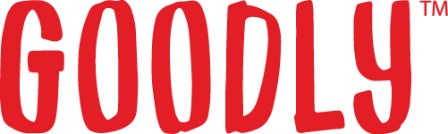 Goodly Foods is a budding social enterprise that makes soups, stews and sauces by repurposing surplus produce and creating supportive employment opportunities in partnership with our employment partner, HAVE Culinary Training Society.Working closely with our suppliers, production team and our Product Development Chef Karen Barnaby, we are now developing our next generation of branded soups, stews and sauces out of Commissary Connects’ newest shared kitchen facility, BC’s first Regional Food Hub.Goodly Foods is currently looking for a part-time QA technician to assist in developing/ updating their HACCP & Food Safety programs.  The work hours will be approximately 20hrs per week.Duties:Approx. 20hrs per weekAssist in creating/ updating HACCP plansAssist in creating/ updating pre-requisite programsCreate SOPs and policies to comply with customer and audit requirementsCreate/ update QA control forms Perform QA checksOther QA/ food safety tasks as requiredRequirements:Food Technology Diploma or equivalentHACCP/ GMP trainedFamiliar with 3rd party audits an assetProficient in writing clear and concise SOPsProficient in Word, ExcelDetail oriented – attention to detailsSelf starter – can work independently with minimal supervision and in a team environmentGood with instructionsLikes to work in a budding start upPlease submit your resume and cover letter to Aart Schuurman Hess by using the following email address: aartsh@hellogoodly.ca.